24th March 2020 Free School Meals Eligibility and Support To parents of all children at Kite Academy Trust schoolsPlease be advised that if your child has FSM entitlement, the voucher code mentioned below will follow by email in the next few days. Dear Families, At Kite Academy Trust schools, we know some of our families, who are already financially struggling, will now find it even more difficult to make ends meet and enable food to stretch with the impact of coronavirus (COVID-19). The government advised on Friday that schools are able to support our children and families who are currently eligible for benefits-related Free School Meals (FSM) but they have not yet given us the further information that was promised in order for us to do this. Under normal circumstances, schools are not expected to provide free school meals to ‘disadvantaged’ children who are not attending due to illness or if the school is closed. However, these are not normal circumstances and we are therefore putting the following plans in place as an interim measure until Easter or until we are given further guidance: We will be providing food vouchers equivalent to £2.50 a day to be used at your local Tesco store in lieu of a free school meal for any FSM children registered on the school system.  (These vouchers will not be usable against products which have age restrictions on them). 
 Vouchers will be emailed to the primary carer’s email inbox and will take the form of a code that you can redeem when purchasing food.  Please keep your Tesco receipts as we need these when schools re-open to reclaim the expenditure and ensure that we have funds to continue to support your child.  
  Children of critical workers attending day care at one of our open schools will be provided with a hot lunch.  If they are entitled to Free School Meals (FSM), their primary carer will receive vouchers for days when they are not attending school. If your child is not registered for benefits-related free school meals, we are unfortunately unable to provide you with vouchers.   
Please note: when school is open, all Reception, Year 1 and Year 2 children are entitled to Universal Infant School Meals (UIFSM) but a much smaller group of children is entitled to FSM.  We can request support from your local Foodbank if you are experiencing difficulty in feeding your children.  Do email the school office if you would like us to refer you to the Foodbank and our Family Support Workers will be as prompt as possible in contacting them on your behalf. Once we receive further information, we will advise you of the support we can offer beyond Easter. Yours sincerely 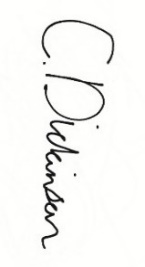 Christine Dickinson 
CEO The Kite Academy Trust